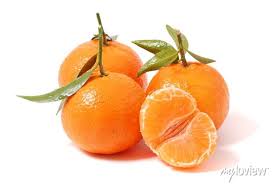 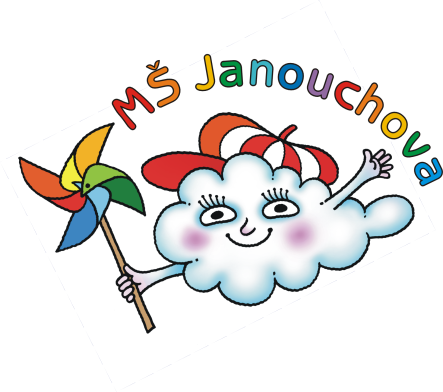 JÍDELNÍ LÍSTEKOD 29. 4. 2023 DO 3. 5. 2024STRAVA JE URČENA K OKAMŽITÉ SPOTŘEBĚ.ZMĚNA JÍDELNÍČKU JE VYHRAZENA.Pavla Maršálková			Helena Zímová		Šárka Ryšavávedoucí kuchařka			vedoucí kuchařka		vedoucí školní jídelnyjídelna Janouchova			jídelna ModletickáČerstvé ovoce, zelenina a bylinky jsou v jídelním lístku zvýrazněny modře.Dbáme na dodržování pitného režimu, po celý den je dětem nabízen mírně oslazený ovocný čaj a voda.PŘESNÍDÁVKAOBĚDSVAČINA29. 4.chléb, pomazánka z tuňáka, mandarinka, čaj s citrónem(1,4)polévka z červené čočkybrokolicový nákyp, brambor, rajský salát, ovocný čaj(1,3,7)chléb, medové máslo, hruška, mléko(1,7)30. 4. celozrnný chléb, tvarohová pomazánka s pažitkou a vejci, paprika, mléko(1,3,7)polévka z jarní zeleninypečené kuře s rýží, ovocný salát s kiwi, ovocný čaj(1,9)ovocný jogurt, rohlík, hroznové víno, ovocný čaj(1,7)1. 5.Státní svátek2. 5.obilné kuličky, banán, mléko(1,7)pórkový krém s houstičkouvepřové maso po italsku, špagety, sýr, mandarinka, ovocný čaj(1,7)dalamánek, sýrová pomazánka, mrkev, čaj, mléko(1,7)3. 5.cizrnová pomazánka se sýrem žervé, chléb, kapie, mléko(1,7)batátová krémová polévkahovězí ragú se zeleninou, bramborová kaše, pomeranč, ovocný čaj(1,7)tvarohový koláček, jablko, ovocný čaj(1,7)